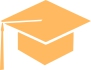 1.- Es uno de los niveles de organización de los seres vivos que se compone por la variedad de vida (plantas, animales, hongos, microorganismos) que interactúan en un área con sus elementos como suelo, clima, agua, luz solar, entre otros.Animales invertebradosHábitatAnimales vertebradosEcosistema2.- Son los animales que tienen un esqueleto interno con una columna vertebral. MúsculosAnimales invertebradosHábitatAnimales vertebradosEcosistema3.- Son los animales sin un esqueleto interno articulado, es decir, no tienen columna vertebralAnimales invertebradosHábitatAnimales vertebradosEcosistema4.- Es el espacio físico donde vive un grupo de seres vivos.Animales invertebradosHábitatAnimales vertebradosEcosistema5.- Es cuando una persona, animal u objeto cambia de lugar o posición.Trayectoria del movimientoMovimientoUbicación espacialLongitud6.- Es el camino que sigue un objeto en su movimiento; éste puede ser rectilíneo, es decir en una sola dirección o bien, cambiarla conforme se avanza.Trayectoria del movimientoMovimientoUbicación espacialLongitud7.- Dibujo sencillo que representa el esquema general de un espacio 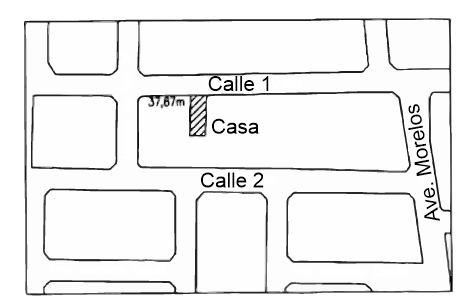 a)   Mapa		c)   Croquisb)   Plano		d)   Satélite8.- Capacidad de percibir la situación y posición de los objetos en el espacioTrayectoria del movimientoMovimientoUbicación espacialLongitud9.- Son formas que se trazan sobre un plano y tienen solamente dos dimensiones; pueden estar formadas por rectas, curvas o una combinación de ambas.Figuras geométricasEstructuras de la naturalezaDimensionesLado10.- Elige el vaso con ½ de agua.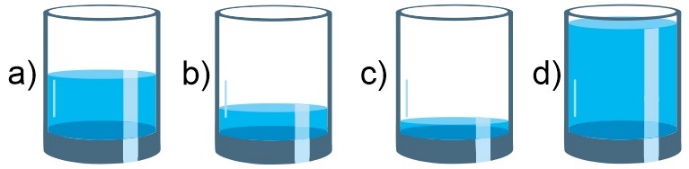 Observa la siguiente imagen y responde las preguntas 11 al 13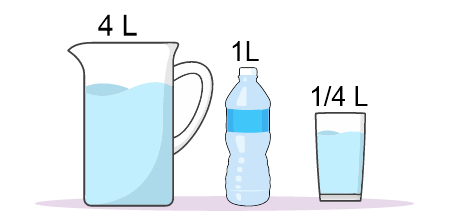 11. ¿Cuántas botellas se podrán llenar con la jarra?a)   4 botellas		b)   10 botellas.c)   2 botellas		d)   16 botellas.12. ¿Cuántos vasos se pueden llenar con la botella?a)   2 vasos		b)   4 vasos.c)   6 vasos		d)   8 vasos.13. ¿Cuántos vasos se pueden llenar con la jarra?a)   2 vasos		b)   4 vasos.c)   16 vasosd)   8 vasos.14. En una figura plana se llama así al punto en el que se encuentran dos líneas.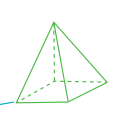 LadoAristaLongitudVértice15. Es el nombre que recibe cada segmento recto que forma parte de una figura geométrica plana.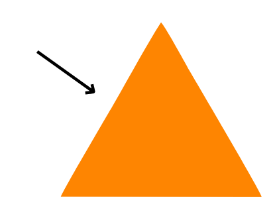 Lado AristaLongitudVértice16. Es la distancia que hay entre dos puntos cualesquiera y que puede medirse de manera directa o indirectaLado AristaLongitudVértice.1.- ¿Qué tipo de texto es una receta de cocina?Texto narrativoTexto descriptivoTexto en orden cronológicoTexto instructivoLee el siguiente texto y responde las preguntas 2, 3 y 42. ¿Qué tipo de texto es el anterior?Una carta 		c) Una recetaUna noticia	d) Un e-mail3. ¿Quién es el destinatario?Luis 		c) JuanTlaxcala		d) Mayo4. ¿Quién es el que firma?Luis 		c) JuanTlaxcala		d) Mayo5.- Es un medio de comunicación escrito, que puede llegar al mismo tiempo a una o muchas personas e, incluso es posible incluir archivos de audio, imágenes y videosUna carta 		c) Una recetaUna noticia	d) Un e-mail6. Son algunas de las lenguas originarias de MéxicoInglés, francés, españolEspañol, alemán, griegoNáhuatl, maya, zapotecoEspañol, latín, inglésLee el siguiente texto y responde las preguntas 7 y 87. ¿Qué tipo de texto expositivo es el anterior?Comparación y contrasteProblema – soluciónCausa – consecuenciaTexto descriptivo8. Es el tipo de texto expositivo que brinda información sobre las diferencias y semejanzas que existen entre dos objetos, animales, personas, lugares o ideas.Comparación y contrasteProblema – soluciónCausa – consecuenciaTexto descriptivo9.- Examinar dos o más cosas para descubrir sus relaciones diferencias y semejanzasCompararExponerContrastarDescribir10.- Identificar grandes diferencias entre dos cosas, lugares, personas o ideas.CompararExponerContrastarDescribir11.- Que tipo de texto es el siguienteTexto de comparaciónTexto expositivoTexto para contrastarTexto para describir12.- Que tipo de texto es el siguienteTexto de comparaciónTexto expositivoTexto para contrastarTexto para describir13.- ¿Qué tipo de texto expositivo es el siguiente?Comparación y contrasteProblema – soluciónCausa – consecuenciaTexto descriptivo14.- Es un conector que permite identificar las causas y las consecuencias.“responde a”“tensión superficial”“más ligeros”“movilizarse”15.- Conjunto de enunciados de extensión variable el cual transmite un mensaje ordenado y coherenteTexto 		c) AdverbioExposición	d) Adjetivo16.- Es la explicación de un tema por escrito o en voz alta, con información coherente y ordenadaTexto 		c) AdverbioExposición	d) Adjetivo1.- Implica admitir que todas las personas son valiosas por el hecho de ser personas y merecen que se les reconozca y aprecie Esclavitud y maltratoDignidad humanaDesigualdad de generoEstereotipos2.- Son situaciones donde no se respeta la dignidad humanaEsclavitud y maltratoDignidad humanaDesigualdad de generoEstereotipos3.- Es la idea o imagen anticipada que se tiene de ser mujer o ser hombre de acuerdo con lo que el grupo social al que pertenece dice que debe ser una persona, así como cuáles deben ser las cualidades, las características o los atributos propios de las niñas o de los niños.Esclavitud y maltratoDignidad humanaDesigualdad de generoEstereotipos4.- Es un ejemplo de estereotipo de género que se aplica comúnmente a las niñasLos niños y las niñas pueden jugar futbolLas niñas se visten de rosaLas niñas son inteligentesA los niños les gustan los chocolates5.- Es un ejemplo de estereotipo de género que se aplica comúnmente a los niñosLos niños deben cocinarLos niños pueden jugar con muñecasLos niños son inteligentesEl futbol solo es para niños6.- Son textos escritos en las leyes. En ellos, se ofrecen y garantizan libertades y beneficios para gozar una vida mejorIntegridad moralNormasIntegridad físicaDerechos7.- Es la capacidad de una persona para estar y sentirse en armonía consigo mismaIntegridad moralNormasInstruccionesDerechos8.- Es aquella que se da al tener un cuerpo sano, y puede ponerse en riesgo al realizar travesuras o acciones intrépidas y violentas, que podrían dejar daños temporales o permanentes en el cuerpo, afectando su desempeño cotidianoIntegridad moralNormasIntegridad físicaDerechos9.- Es la suma de todos los tipos de integridad. Tiene que ver con la capacidad de las personas para mantener en armonía el cuerpo, la mente, las y las relaciones con otras personasIntegridad personalBienestarVulnerabilidadTato igualitario10.- Significa que todas las personas deben ser tratadas de la misma manera, sin distinción alguna.  Integridad personalBienestarVulnerabilidadTato igualitario11.- Es el uso de la violencia que ejercen familiares, personas conocidas, extrañas o servidores públicos en contra de las niñas y los niños, o cuando existe negligencia o descuido que vulnera su seguridadMaltrato infantilExplotación infantilDiscriminaciónSituación de riesgo12.- La ley lo considera así al empleo de menores de 15 años en actividades que producen un beneficio económico a quienes lo inducen u obligan a realizarlasMaltrato infantilExplotación infantilDiscriminaciónSituación de riesgo13.- Son las actividades económicas que generan o comercializan productos prohibidos por la leyComercioMercadoNegocios ilícitosEmpresas14.- Si le mientes a tus papás, pero tu conciencia te dice que no fue lo correcto y sientes angustia. Es una muestra de cómo se ve afectada tu:Integridad moralIntegridad físicaIntegridad personalSalud física15.- Contiene los derechos fundamentales de todos los mexicanosEl himno nacionalConstitución Política de los Estados Unidos MexicanosEl código civilEl reglamento escolar16.- ¿Es malo tener miedo?No, tener miedo no es ser miedoso; es ser normal.Sí, porque ser miedoso es vergonzosoSí, porque debemos ser valientes a toda pruebaNo, porque sólo los niños pequeños tienen miedo1.- Es el principio que aboga por que las personas tengan las mismas posibilidades y oportunidades para desarrollarse y participar en la vida social La inclusiónCuidados afectivosForma de organizaciónSentido de pertenencia2.- Se refiere a la manera como se coordina un grupo de personas para llegar a acuerdos y tomar decisiones de manera conjuntaLa inclusiónCuidados afectivosForma de organizaciónSentido de pertenencia3.- Es el sentimiento o conciencia de formar o pertenecer a un grupo social, por ejemplo, la familia, la escuela o la comunidad.La inclusiónCuidados afectivosForma de organizaciónSentido de pertenencia4.- ¿Dónde inicia el sentido de pertenencia?En la familiaEn la escuelaEn la comunidadEn el trabajo5.- Se refiere al entendimiento, la inteligencia y la razón; implica identificar, observar, explicar, experimentar, analizar, razonar y valorar la información.Medicina tradicional indígenaConocimientoPrácticas culturalesRazonamiento6.- Son el idioma o la lengua, las creencias o la religión, la vestimenta, los alimentos, las costumbres y tradiciones de una comunidadMedicina tradicional indígenaConocimientoPrácticas culturalesRazonamiento7.- Es un ejemplo de práctica cultural ancestralMedicina tradicional indígenaConocimientoPrácticas culturalesRazonamiento8.- Son los rasgos que nos hacen diferentes y únicos.PosibilidadesCaracterísticasAutoconocimientoFormas de comunicación9.- Cuando las características que nos hacen diferentes y únicos no se han desarrollado, se les conoce cómo:PosibilidadesCaracterísticasAutoconocimientoFormas de comunicación10.- Incluyen las habilidades para practicar actividad física y deporte, con un buen rendimiento y éxito.Posibilidades expresivasPosibilidades creativasPosibilidades de relaciónPosibilidades motrices11.- Hace referencia a las formas de relacionarse positivamente con las demás personasPosibilidades expresivasPosibilidades creativasPosibilidades de relaciónPosibilidades motrices12.- Comprende las habilidades para encontrar diferentes soluciones a un problemaPosibilidades expresivasPosibilidades creativasPosibilidades de relaciónPosibilidades motrices13.- Se refiere a la capacidad de comunicarse con los demás usando el lenguaje verbal o no verbal para expresar sentimientos, emociones, necesidades u opinionesPosibilidades expresivasPosibilidades creativasPosibilidades de relaciónPosibilidades motrices14.- Implica conocerse a uno mismo, ser capaz, por ejemplo, de mencionar situaciones o acciones personales o identificar cualidades y defectosComunicación corporalInteracción motrizAutoconocimientoComunicación escrita15.- Entre las formas de comunicación la siguiente es la que se da por medio de señas, gestos, movimientos y miradasComunicación corporalInteracción motrizAutoconocimientoComunicación escrita16.- Consiste en comunicarse, relacionarse e interactuar con los demás utilizando movimientos, señales, signos, símbolos, miradas, gestos y posturas realizados con el cuerpoComunicación corporalInteracción motrizAutoconocimientoComunicación escritaFecha: ______________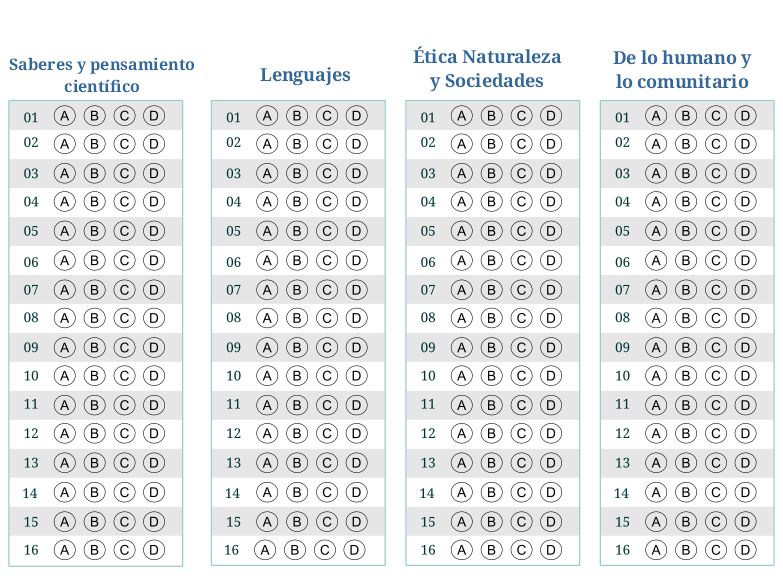 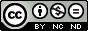 MATERIAREACTIVOSACIERTOSCALIFICACIÓNSaberes y pensamiento científico16Lenguajes16Ética, naturaleza y sociedades16De lo humano y lo comunitario16